Tehniskie noteikumi radiatoru nomaiņai SIA “BN KOMFORTS” apsaimniekošanā esošajām daudzdzīvokļu mājām.Pēc iesnieguma saņemšanas SIA “BN KOMFORTS” norīkots speciālists veiks apkures sistēmas apsekošanu un nepieciešamo stāvvadu sistēmu atbrīvošanu no ūdens (pirms apsekošanas patvaļīga darbība stingri aizliegta);Radiatoru nomaiņa ir veicama tikai sezonā, kad nav apkure;Pieprasījuma iesniedzējam trīs darba dienu laikā pēc apsekošanas, jāsamaksā par katra stāvvada atslēgšanu, pieslēgšanu un sistēmas atgaisošana atbilstoši SIA “BN KOMFORTS” cenrādim (30 EUR par katru stāvvadu);Tehniskā specifikācija: Pieprasījuma iesniedzējam ir pienākums uzstādīt radiatorus ar atbilstošu jaudu, ko nosaka LBN:100 W uz 1m²;110 W uz 1m² (telpās ar gala sienu vai augšējā stāvā);120 W uz 1m² (telpās ar gala sienu augšējā stāvā); Stingri aizliegts samazināt cauruļu un radiatoru iekšējos diametrus;Apvads pie termoregulatora jāuzstāda par vienu diametra izmēru mazāks nekā stāvvada diametrs; Apkures radiatori jānovieto 7 - 15cm attālumā no grīdas un palodzes; Radiatoru uzstādīšanas shēma: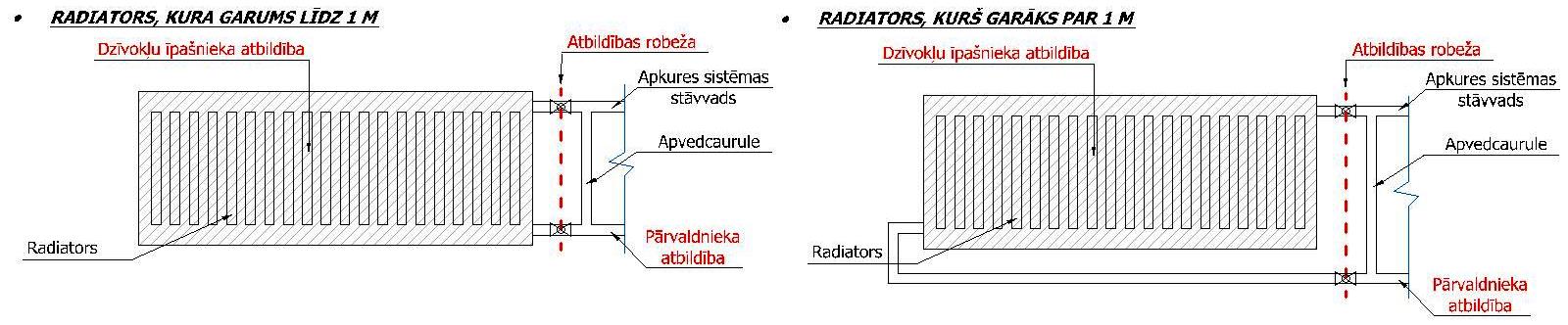 Pieprasījuma iesniedzējam trīs darba dienu laikā pēc radiatoru nomaiņas, kas veikta atbilstoši tehniskajai specifikācijai, paziņojot par darbu beigšanu, jāiesniedz katra nomainītā radiatora tehniskā pase vai atbilstības sertifikāts.Pēc visu nosacījumu izpildes no Pieprasījuma iesniedzēja puses SIA “BN KOMFORTS” kopā ar Pieprasījuma iesniedzēju veiks pārbūvētās sistēmas pārbaudi un atbilstību radiatoru nomaiņai.Ar izsniegto informāciju esmu iepazinies:Adrese:____________________________Pieprasījuma iesniedzēja paraksts:____________________________